Role: Specialist Face to Face Sexual Abuse Counsellor (female or non-binary)Contract: perminant contractLocation: Hove Hours: 15 hrs a week - Mon and Thurs 9.30-17.30 with 1 hr break and Tues 14.00-15.00Salary: £40,057 FTE - AfC band 7 (actual £16,023 pa)Pension: Employer contribution 3%Leave Entitlement: 240 hours per year (actual 96 hours pa)Line Manager: Head of ServicesDeadline for Applications: noon Monday 20 June 22Since 2000 Mankind UK (www.mkcharity.org) has offered therapeutic services to support men 18+ in Sussex who have experienced sexual assault or abuse including: online self help resources via www.1in6.uk24 weeks of 121 counselling10 week Psycho-educational Group Course20 weeks Group Therapy.Currently the majority of our face to face counsellors are male.  It’s important to us that clients are able to express a preference as to the gender of the counsellor they work with. So we are only seeking applications from people who identify as female or non-binary for this post.The post is exempt under the Equality Act 2010, Schedule 9 and Part 1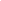 Main DutiesWork with a case-load of up to 6 active clients a week and hold a waiting list of 3 additional clients.Maintain regular contact with clients on the waiting list to retain engagement and motivation. Undertake clinical assessments identifying and acting on any risk or safeguarding matters.Attend weekly clinical supervision group and weekly team meetings.Gather and input outcome assessment data into spreadsheets and CORENet.Use outcome information with clients as part of the working relationship. Collect and record client donations and client attendanceMaintain a digital database of client information and paper files.Participate in research and contribute to service development as required. Pursue continuous professional development (some internal training is provided).Comply with the policies, procedures and service standards of the charity. Use G Suite, Trello, Miro, COREnet, BrightHR, Zoom and other digital systems as needed.Undertake other reasonable duties which uphold and maintain standards of service delivery.Person Specification (E = Essential, D = Desirable)Qualification in Counselling or Psychotherapy at Diploma level or above through a recognised BACP training (E)Minimum of 3 years’ post-qualifying counselling practice (E)Experience of managing clinical risk (E)Experience of delivering therapy within the sexual violence sector and using the 3 stage trauma model (Herman, 1992) (E)Training specific to working with sexual abuse trauma (E)Experience of adhering to GDPR guidelines (E) Ability to remotely manage own caseload (E)Experience of using G Suite, databases and client management applications (E)Experience of learning to use new digital technologies (E)Experience of monitoring and evaluation. Working with CORE (Clinical Outcomes in Routine Evaluation) alongside the Impact of Events Scale - Revised (IES-R) or in-house feedback evaluation forms (E) Understanding of and commitment to equality, diversity and anti-discriminatory practice (E)Knowledge of issues specific to male survivors, including those who identify as transgender or transsexual (D)Please address all 12 aspects of the person specification in your Application Form.

If you would like to know more about the role please email the Head of Services Melanie Barnard melanie.barnard@mkcharity.org, Please email your completed Application Form and Equalities Monitoring Form available at https://mkcharity.org/recruitment/ to melanie.barnard@mkcharity.org no later than noon on Monday 20 June 22.